с. Дмитриевка  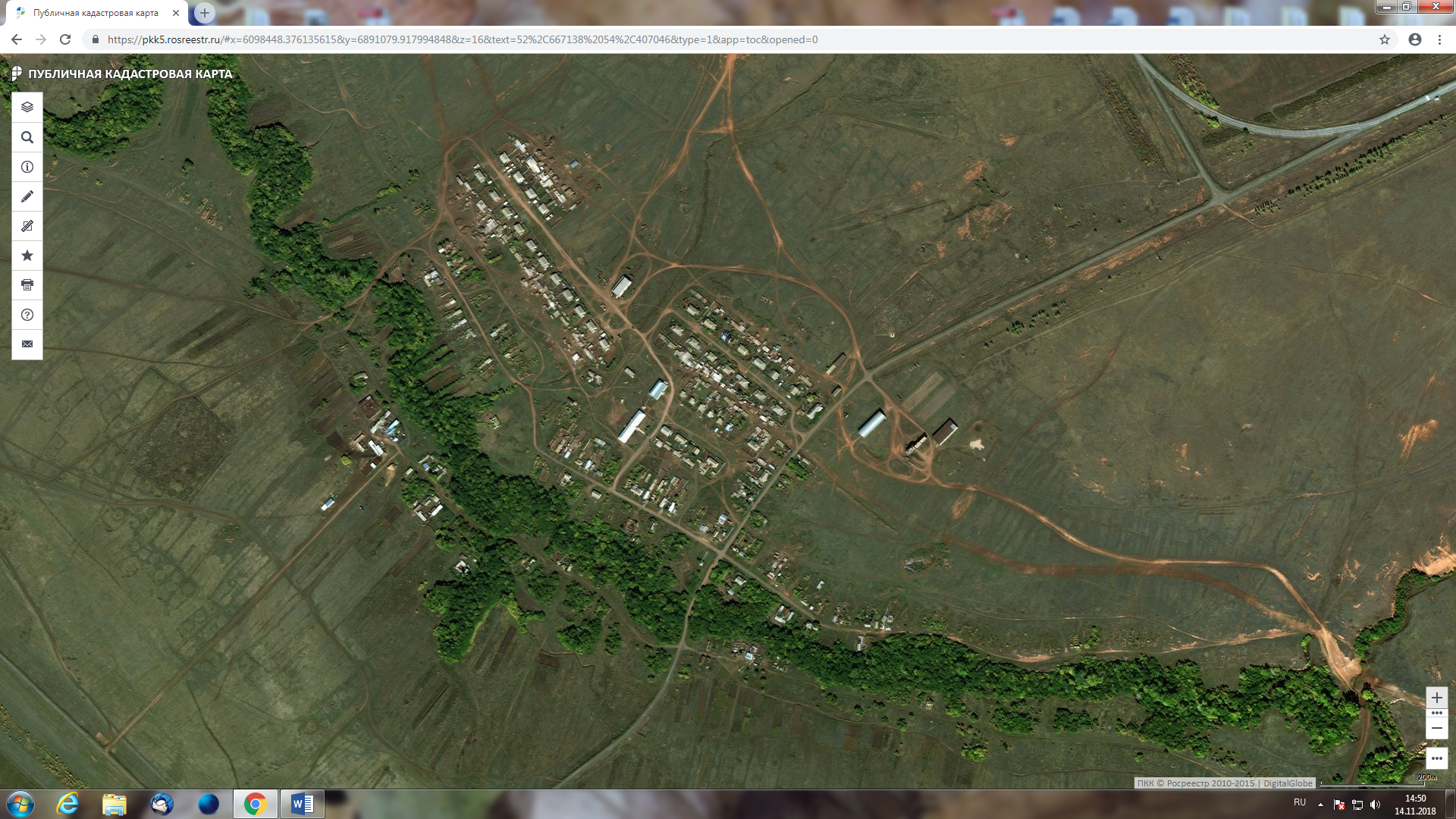 ул. Молодежная дом № 1-1ул. Молодежная дом № 13-1ул. Центральная дом   № 32-1ул. Центральная дом № 20-1ул. Центральная дом № 2-1ул. Центральная дом № 7-1ул. Точковая  дом № 25-1ул. Точковая дом № 51 -1ул. Степная дом № 13-1ул. Степная № 2-1Ответственные лица за организацию работ по благоустройству территорий:ул. Молодежная- Леншин Ю.М.ул. Центральная – Щербаков С.А.ул. Точковая, ул. Степная – Быков А.С.